Cài đặt và kích hoạt module thanh toán Opencart VNPAYTải về module cài đặt:Link: https://sandbox.vnpayment.vn/apis/downloads/Phiên bản Plugin: OpenCart 1.x -2x (No extension)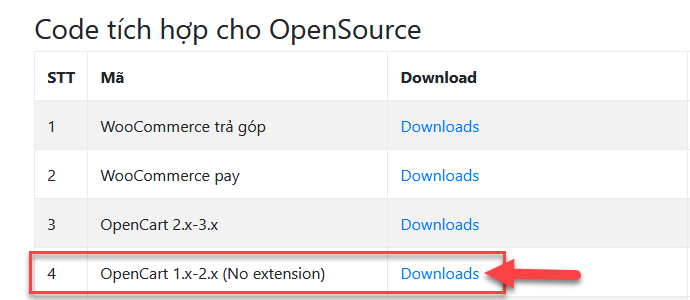 - Giải nén tệp đã tải xuống.
- Sao chép các tập tin vào thư mục gốc trong ứng dụng OpenCart của bạn.Sau khi bạn sao chép tệp trong thư mục ứng dụng OpenCart. Bạn truy cập OpenCart Admin.
Chọn Extension -> Payments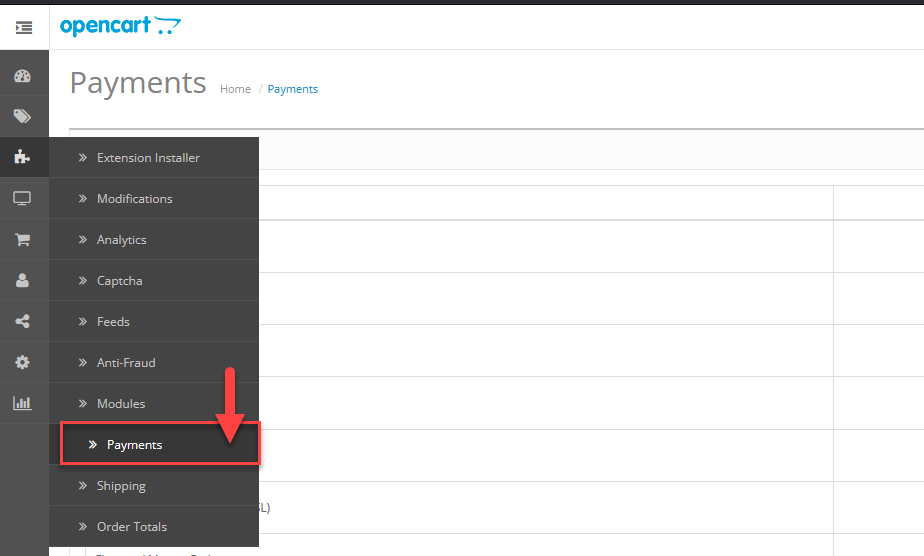 Kéo xuống tìm đến VNPAY và Click Install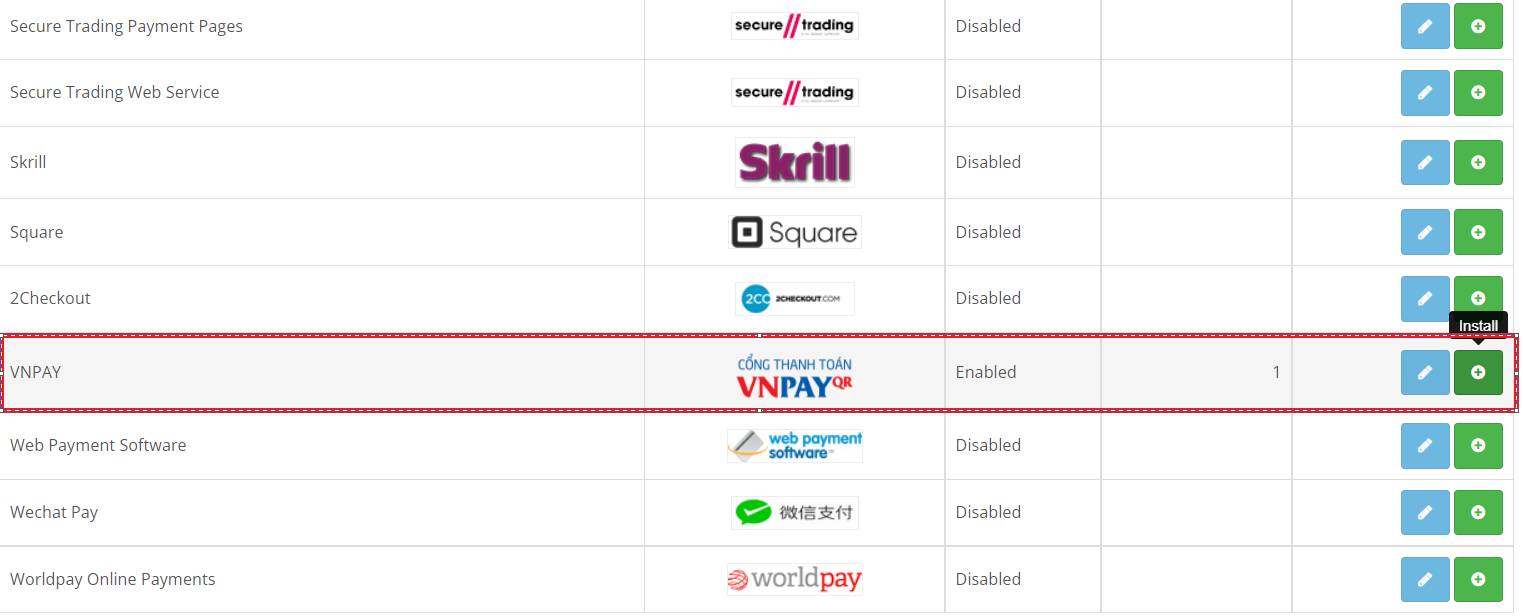 Sau khi cài đặt xong, Click EditNhập thông tin kích hoạt Cổng thanh toán VNPAY đã được VNPAY cung cấp qua Email.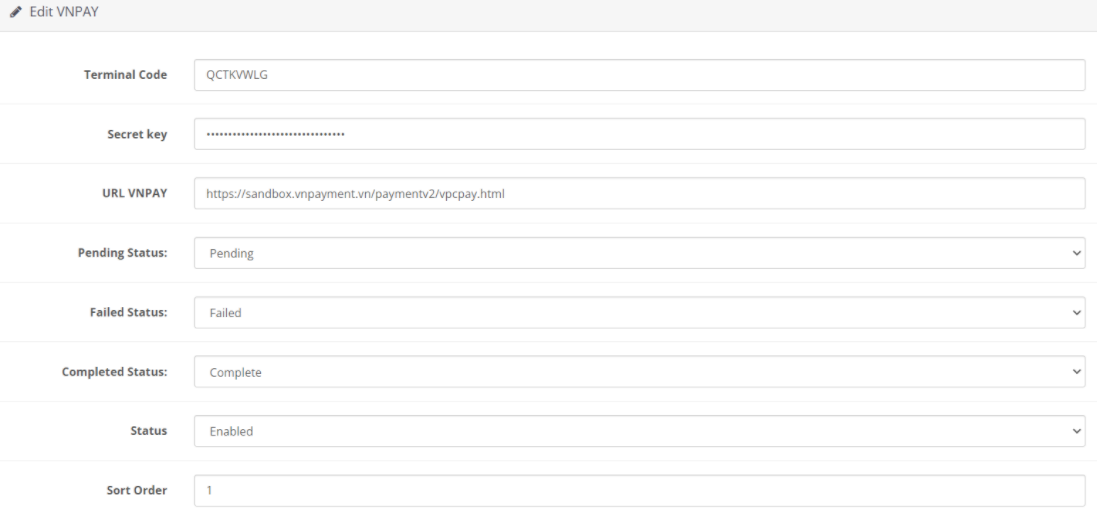 Thông tin cấu hình:Hoàn thất thông tin chọn Lưu thay đổi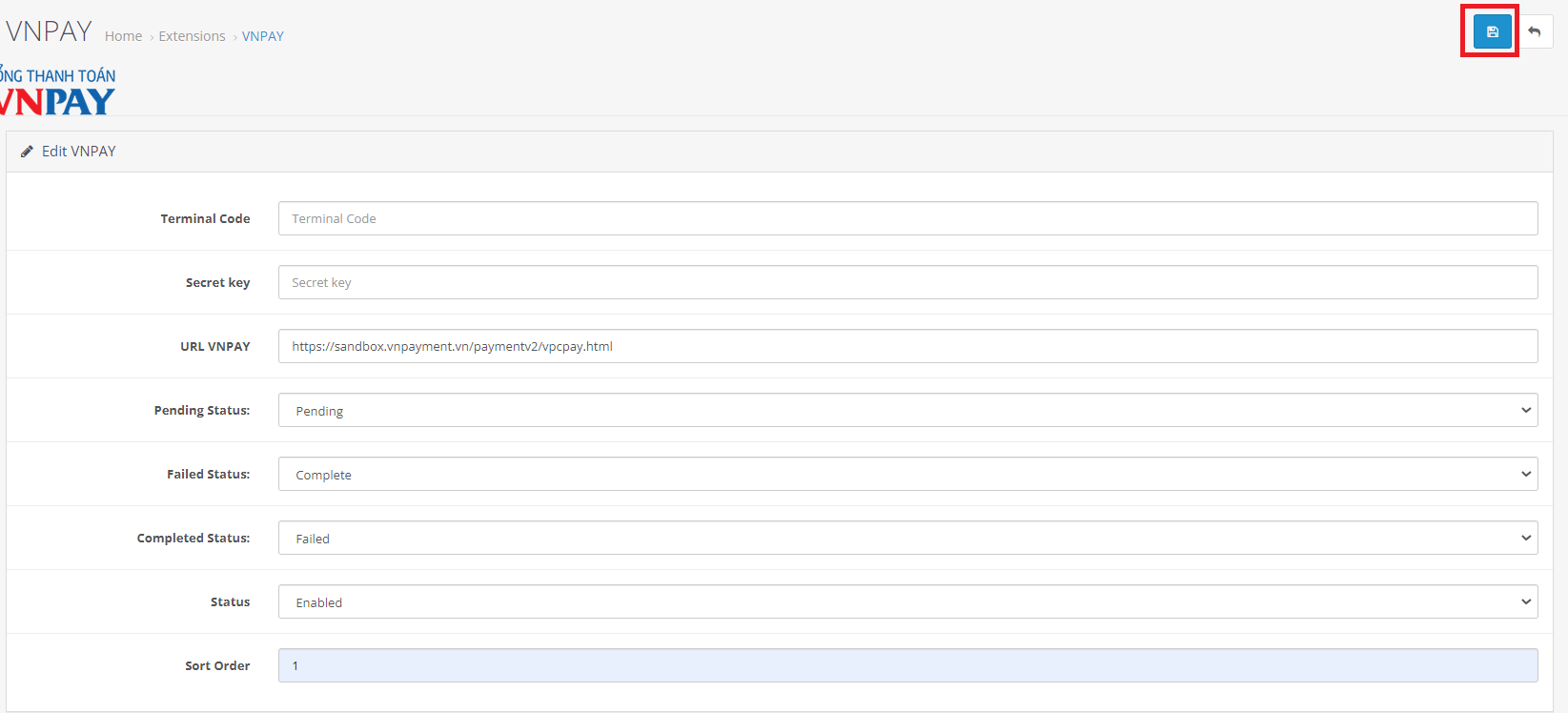 Đặt hàng và thanh toán trên môi trường Sandbox - môi trường thử nghiệm qua VNPAYTruy cập website bán hàng tiến hành mua hàng và thanh toán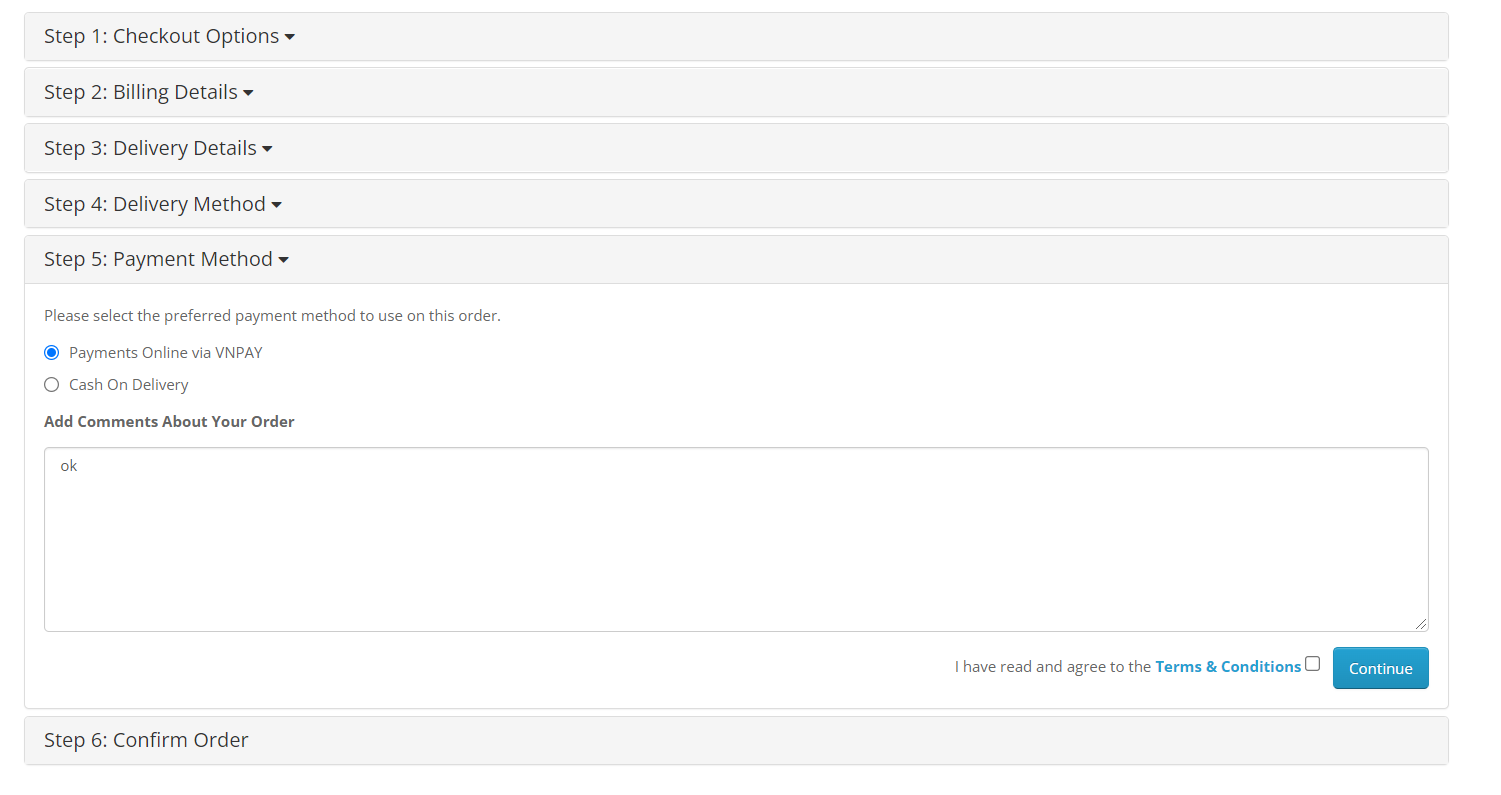 Giao diện chuyển hướng đến trang thanh toán của VNPAY Nhập thông tin thanh toán bằng thẻ test NCB VNPAY cung cấp.Chọn Phương thức thanh toán: Thẻ ATM và tài khoản ngân hàngChọn ngân hàng NCB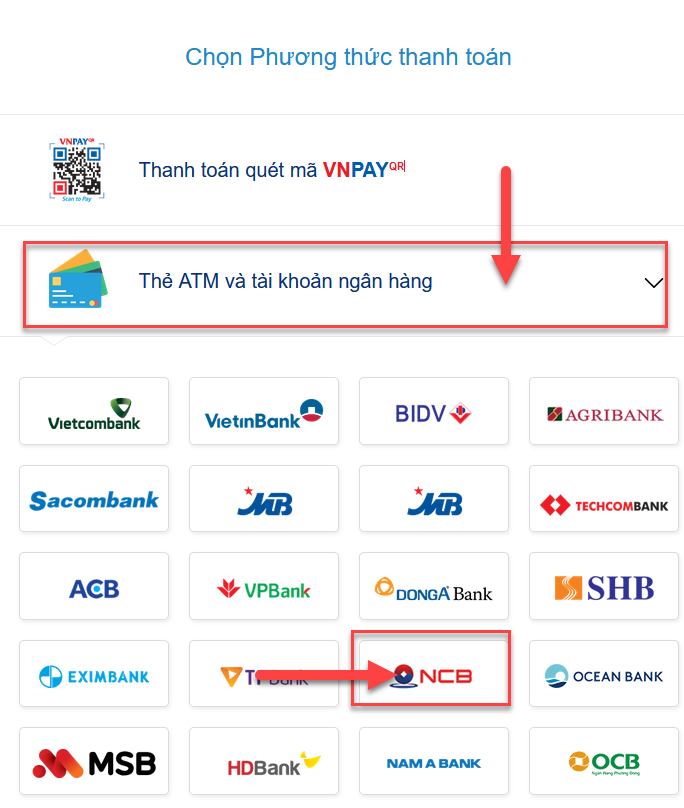 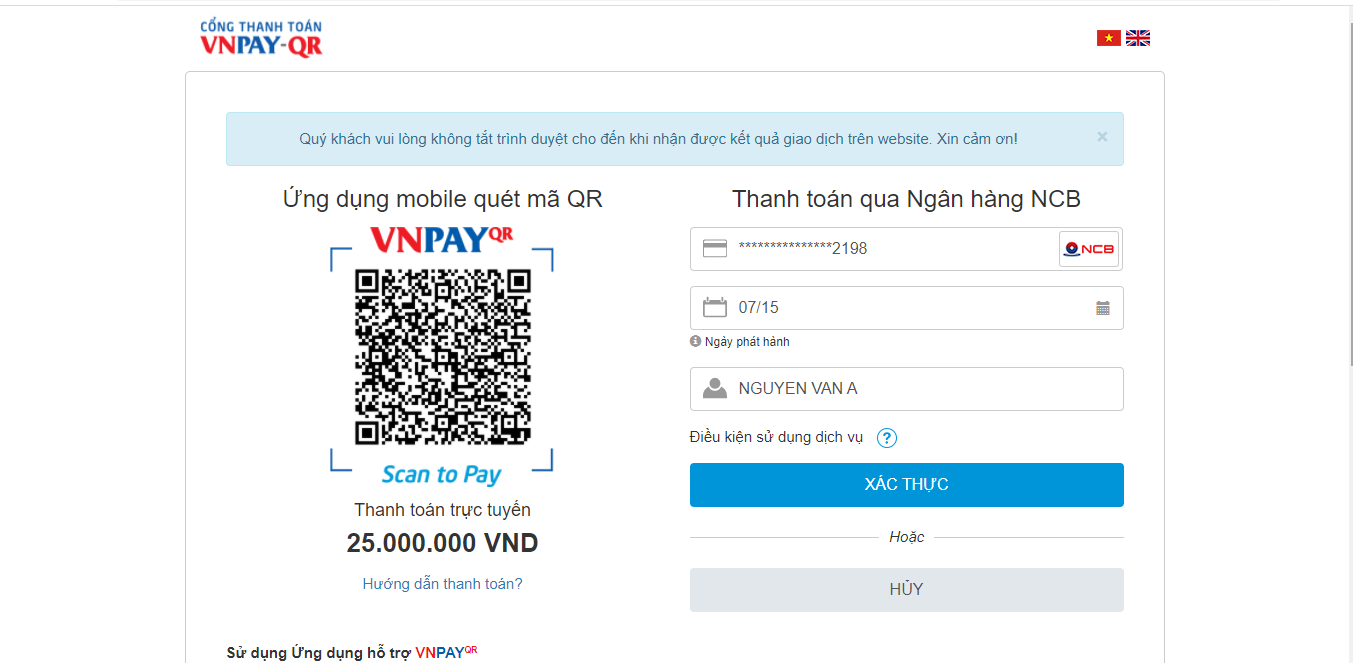 Kết quả thanh toán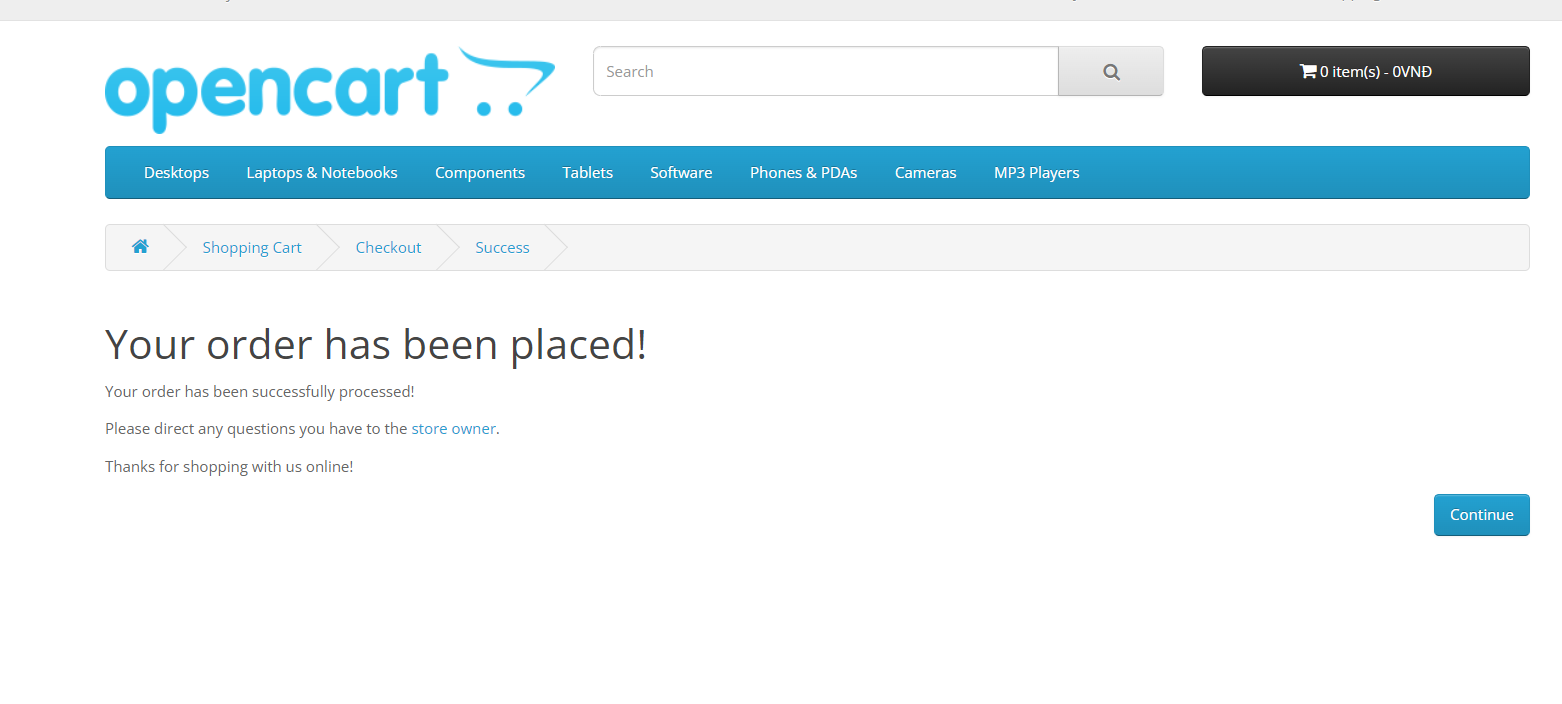 Kiểm tra tình trạng đơn hàng sau thanh toán tại mục SalesChọn tới Oders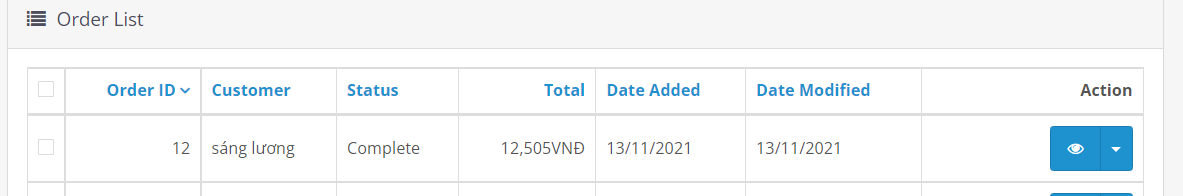 CẢM ƠN BẠN ĐÃ SỬ DỤNG DỊCH VỤ CỦA VNPAYXin lưu ý: Để cập nhật được tình trạng đơn hàng sau thanh toán, đơn vị kết nối cần gửi domain cài đặt module cho VNPAY.Mọi thắc mắc hoặc yêu cầu hỗ trợ, xin vui lòng liên hệ với VNPAY qua email: kythuatctt@vnpay.vnTrân trọng! URL PAYUrl khởi tạo giao dịch sang VNPAY( VNPAY Cung cấp )Terminal CodeMã terminal ( VNPAY Cung cấp)Secret KeyChuỗi bí mật (VNPAY Cung cấp)URL VNPAYUrl khởi tạo giao dịch sang VNPAY( VNPAY Cung cấp )Pending StatusStatus của đơn hàng chưa hoàn tất khi bắt đầu khởi tạo thanh toán sang VNPAYFailed StatusStatus của đơn hàng lỗi sau thanh toán qua VNPAYCompleted StatusStatus của đơn hàng thành công sau thanh toán qua VNPAYStatusBật/tắt Cổng thanh toán VNPAYSort OrderThứ tự hiển thị phương thức thanh toán trên trang.Ngân hàngNCBSố thẻ9704198526191432198Tên chủ thẻNGUYEN VAN ANgày phát hành07/15Mật khẩu OTP123456